UNIVERSIDADE FEDERAL DO OESTE DO PARÁ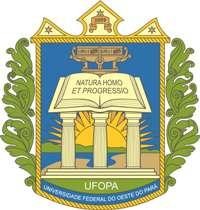 PRÓ- REITORIA DE ENSINO DE GRADUAÇÃOCOMISSÃO PERMANENTE DE PROCESSOS SELETIVOSPROCESSO SELETIVO ESPECIAL 2022CADASTRO ACADÊMICO	, 	de _______________ de 2022.________________________________________________________Assinatura do (a) candidato (a)CURSO:CURSO:CURSO:CURSO:CURSO:INSTITUTO:INSTITUTO:INSTITUTO:INSTITUTO:INSTITUTO:DADOS PESSOAISDADOS PESSOAISDADOS PESSOAISDADOS PESSOAISDADOS PESSOAISDADOS PESSOAISDADOS PESSOAISDADOS PESSOAISDADOS PESSOAISDADOS PESSOAISDADOS PESSOAISDADOS PESSOAISDADOS PESSOAISDADOS PESSOAISDADOS PESSOAISDADOS PESSOAISDADOS PESSOAISDADOS PESSOAISDADOS PESSOAISDADOS PESSOAISDADOS PESSOAISDADOS PESSOAISDADOS PESSOAISDADOS PESSOAISDADOS PESSOAISDADOS PESSOAISDADOS PESSOAISDADOS PESSOAISDADOS PESSOAISDADOS PESSOAISDADOS PESSOAISNome:Nome:Nome:Nome:Nome social:Nome social:Nome social:Nome social:Data de Nascimento:Data de Nascimento:Data de Nascimento:Data de Nascimento:Data de Nascimento:Data de Nascimento:Data de Nascimento:Sexo: (  ) Feminino (  ) MasculinoSexo: (  ) Feminino (  ) MasculinoSexo: (  ) Feminino (  ) MasculinoSexo: (  ) Feminino (  ) MasculinoSexo: (  ) Feminino (  ) MasculinoSexo: (  ) Feminino (  ) MasculinoSexo: (  ) Feminino (  ) MasculinoSexo: (  ) Feminino (  ) MasculinoSexo: (  ) Feminino (  ) MasculinoSexo: (  ) Feminino (  ) MasculinoSexo: (  ) Feminino (  ) MasculinoSexo: (  ) Feminino (  ) MasculinoSexo: (  ) Feminino (  ) MasculinoSexo: (  ) Feminino (  ) MasculinoSexo: (  ) Feminino (  ) MasculinoSexo: (  ) Feminino (  ) MasculinoSexo: (  ) Feminino (  ) MasculinoSexo: (  ) Feminino (  ) MasculinoNacionalidade:Nacionalidade:Nacionalidade:Nacionalidade:Nacionalidade:Nacionalidade:Nacionalidade:Estado Civil:Estado Civil:Estado Civil:Estado Civil:Naturalidade:Naturalidade:Naturalidade:Naturalidade:Naturalidade:Naturalidade:Naturalidade:Estado (UF):Estado (UF):Estado (UF):Estado (UF):Estado (UF):FiliaçãoFiliaçãoFiliaçãoFiliaçãoMãe:Mãe:Mãe:FiliaçãoFiliaçãoFiliaçãoFiliaçãoPai:Pai:Pai:Pessoa com Deficiência:Pessoa com Deficiência:Pessoa com Deficiência:Pessoa com Deficiência:Pessoa com Deficiência:Pessoa com Deficiência:Pessoa com Deficiência:Pessoa com Deficiência:(  ) Não(  ) Não(   ) Sim: Qual?:(   ) Sim: Qual?:(   ) Sim: Qual?:(   ) Sim: Qual?:(   ) Sim: Qual?:(   ) Sim: Qual?:(   ) Sim: Qual?:(   ) Sim: Qual?:(   ) Sim: Qual?:(   ) Sim: Qual?:(   ) Sim: Qual?:(   ) Sim: Qual?:(   ) Sim: Qual?:(   ) Sim: Qual?:(   ) Sim: Qual?:(   ) Sim: Qual?:(   ) Sim: Qual?:(   ) Sim: Qual?:(   ) Sim: Qual?:(   ) Sim: Qual?:(   ) Sim: Qual?:Escola de Conclusão do Ensino Médio:Escola de Conclusão do Ensino Médio:Escola de Conclusão do Ensino Médio:Escola de Conclusão do Ensino Médio:Escola de Conclusão do Ensino Médio:Escola de Conclusão do Ensino Médio:Escola de Conclusão do Ensino Médio:Escola de Conclusão do Ensino Médio:Escola de Conclusão do Ensino Médio:Escola de Conclusão do Ensino Médio:Escola de Conclusão do Ensino Médio:Escola de Conclusão do Ensino Médio:Ano de Conclusão do Ensino Médio:Ano de Conclusão do Ensino Médio:Ano de Conclusão do Ensino Médio:Ano de Conclusão do Ensino Médio:Ano de Conclusão do Ensino Médio:Ano de Conclusão do Ensino Médio:Ano de Conclusão do Ensino Médio:Ano de Conclusão do Ensino Médio:Ano de Conclusão do Ensino Médio:Ano de Conclusão do Ensino Médio:Ano de Conclusão do Ensino Médio:DOCUMENTAÇÃODOCUMENTAÇÃODOCUMENTAÇÃODOCUMENTAÇÃODOCUMENTAÇÃODOCUMENTAÇÃODOCUMENTAÇÃODOCUMENTAÇÃODOCUMENTAÇÃODOCUMENTAÇÃODOCUMENTAÇÃODOCUMENTAÇÃODOCUMENTAÇÃODOCUMENTAÇÃODOCUMENTAÇÃODOCUMENTAÇÃODOCUMENTAÇÃODOCUMENTAÇÃODOCUMENTAÇÃODOCUMENTAÇÃODOCUMENTAÇÃODOCUMENTAÇÃODOCUMENTAÇÃODOCUMENTAÇÃODOCUMENTAÇÃODOCUMENTAÇÃODOCUMENTAÇÃODOCUMENTAÇÃODOCUMENTAÇÃODOCUMENTAÇÃODOCUMENTAÇÃOCPF:Identidade:Identidade:Órgão Emissor:Órgão Emissor:Órgão Emissor:Órgão Emissor:Órgão Emissor:Órgão Emissor:Órgão Emissor:Órgão Emissor:Data de Emissão:Data de Emissão:Data de Emissão:Data de Emissão:Data de Emissão:Titulo de Eleitor:Titulo de Eleitor:Titulo de Eleitor:Titulo de Eleitor:Titulo de Eleitor:Titulo de Eleitor:Zona:Zona:Zona:Zona:Zona:Seção:Seção:UF:UF:Certificado Militar:Certificado Militar:Certificado Militar:Certificado Militar:Certificado Militar:Certificado Militar:ENDEREÇOENDEREÇOENDEREÇOENDEREÇOENDEREÇOENDEREÇOENDEREÇOENDEREÇOENDEREÇOENDEREÇOENDEREÇOENDEREÇOENDEREÇOENDEREÇOENDEREÇOENDEREÇOENDEREÇOENDEREÇOENDEREÇOENDEREÇOENDEREÇOENDEREÇOENDEREÇOENDEREÇOENDEREÇOENDEREÇOENDEREÇOENDEREÇOENDEREÇOENDEREÇOENDEREÇOEndereço:Endereço:CEP:CEP:CEP:CEP:Bairro:Bairro:Cidade:Cidade:Cidade:Cidade:Cidade:UF:UF:Telefone:Telefone:Email:Email:Email:AUTODECLARAÇÃO DE RAÇAAUTODECLARAÇÃO DE RAÇAAUTODECLARAÇÃO DE RAÇAAUTODECLARAÇÃO DE RAÇAAUTODECLARAÇÃO DE RAÇAAUTODECLARAÇÃO DE RAÇAAUTODECLARAÇÃO DE RAÇAAUTODECLARAÇÃO DE RAÇAAUTODECLARAÇÃO DE RAÇAAUTODECLARAÇÃO DE RAÇAAUTODECLARAÇÃO DE RAÇAAUTODECLARAÇÃO DE RAÇAAUTODECLARAÇÃO DE RAÇAAUTODECLARAÇÃO DE RAÇAAUTODECLARAÇÃO DE RAÇAAUTODECLARAÇÃO DE RAÇAAUTODECLARAÇÃO DE RAÇAAUTODECLARAÇÃO DE RAÇAAUTODECLARAÇÃO DE RAÇAAUTODECLARAÇÃO DE RAÇAAUTODECLARAÇÃO DE RAÇAAUTODECLARAÇÃO DE RAÇAAUTODECLARAÇÃO DE RAÇAAUTODECLARAÇÃO DE RAÇAAUTODECLARAÇÃO DE RAÇAAUTODECLARAÇÃO DE RAÇAAUTODECLARAÇÃO DE RAÇAAUTODECLARAÇÃO DE RAÇAAUTODECLARAÇÃO DE RAÇAAUTODECLARAÇÃO DE RAÇAAUTODECLARAÇÃO DE RAÇADeclaro, na condição de candidato do Processo Seletivo Especial 2022, que sou da cor/raça:Declaro, na condição de candidato do Processo Seletivo Especial 2022, que sou da cor/raça:Declaro, na condição de candidato do Processo Seletivo Especial 2022, que sou da cor/raça:Declaro, na condição de candidato do Processo Seletivo Especial 2022, que sou da cor/raça:Declaro, na condição de candidato do Processo Seletivo Especial 2022, que sou da cor/raça:Declaro, na condição de candidato do Processo Seletivo Especial 2022, que sou da cor/raça:Declaro, na condição de candidato do Processo Seletivo Especial 2022, que sou da cor/raça:Declaro, na condição de candidato do Processo Seletivo Especial 2022, que sou da cor/raça:Declaro, na condição de candidato do Processo Seletivo Especial 2022, que sou da cor/raça:Declaro, na condição de candidato do Processo Seletivo Especial 2022, que sou da cor/raça:Declaro, na condição de candidato do Processo Seletivo Especial 2022, que sou da cor/raça:Declaro, na condição de candidato do Processo Seletivo Especial 2022, que sou da cor/raça:Declaro, na condição de candidato do Processo Seletivo Especial 2022, que sou da cor/raça:Declaro, na condição de candidato do Processo Seletivo Especial 2022, que sou da cor/raça:Declaro, na condição de candidato do Processo Seletivo Especial 2022, que sou da cor/raça:Declaro, na condição de candidato do Processo Seletivo Especial 2022, que sou da cor/raça:Declaro, na condição de candidato do Processo Seletivo Especial 2022, que sou da cor/raça:Declaro, na condição de candidato do Processo Seletivo Especial 2022, que sou da cor/raça:Declaro, na condição de candidato do Processo Seletivo Especial 2022, que sou da cor/raça:Declaro, na condição de candidato do Processo Seletivo Especial 2022, que sou da cor/raça:Declaro, na condição de candidato do Processo Seletivo Especial 2022, que sou da cor/raça:Declaro, na condição de candidato do Processo Seletivo Especial 2022, que sou da cor/raça:Declaro, na condição de candidato do Processo Seletivo Especial 2022, que sou da cor/raça:Declaro, na condição de candidato do Processo Seletivo Especial 2022, que sou da cor/raça:Declaro, na condição de candidato do Processo Seletivo Especial 2022, que sou da cor/raça:Declaro, na condição de candidato do Processo Seletivo Especial 2022, que sou da cor/raça:Declaro, na condição de candidato do Processo Seletivo Especial 2022, que sou da cor/raça:Declaro, na condição de candidato do Processo Seletivo Especial 2022, que sou da cor/raça:Declaro, na condição de candidato do Processo Seletivo Especial 2022, que sou da cor/raça:Declaro, na condição de candidato do Processo Seletivo Especial 2022, que sou da cor/raça:Declaro, na condição de candidato do Processo Seletivo Especial 2022, que sou da cor/raça:( ) Branca( ) Branca( ) Branca( ) Preta( ) Preta( ) Preta( ) Preta( ) Preta( ) Preta( ) Parda( ) Parda( ) Parda( ) Parda( ) Parda( ) Parda( ) Parda( ) Parda( ) Parda( ) Indígena( ) Indígena( ) Indígena( ) Indígena( ) Indígena( ) Indígena( ) Amarela( ) Amarela( ) Amarela( ) Amarela( ) Amarela( ) Amarela( ) Amarela